Content of the Market ConsultationSolactive AG has decided to conduct a Market Consultation with regard to changing the Index Methodology of the following Indices (the ‘Indices’): Rationale for Proposed ChangesThe indices are currently rebalanced on the 1st Friday of June and December. The rebalancing of the indices is performed a few days before the Shenzhen/Shanghai-HK Connect Exchange reviews and publishes a list of eligible securities. The publication of the list happens in the mid of June and December. Only securities which are part of the positive buy and sell list are eligible for index inclusion. Given the current rebalancing schedule is shortly before the publication of this list, it could result in securities being selected and added to the index that may need to be removed again shortly after the publication of the list of eligible stocks. Hence, Solactive proposes to shift the rebalancing day to the 2nd Friday in January and July to avoid unnecessary turnover and to ensure that the index objective is fulfilled.Proposed Changes to the Index GuidelineThe following changes are proposed in the following points of the Index Guidelines for the Solactive China Clean Energy Index PR / TR / NTR, the Solactive China Consumer Brand Index PR / TR / NTR and the Solactive China Electric Vehicle Index PR / TR / NTR:The Definition “Rebalance Day” in Section 6 is changed from“REBALANCE DAY” is the first Friday in June and December. If that day is not a TRADING DAY the REBALANCE DAY will be the immediately following TRADING DAY.to“REBALANCE DAY” is the second Friday in January and July. If that day is not a TRADING DAY the REBALANCE DAY will be the immediately following TRADING DAY.The following changes are proposed in the following points of the Index Guidelines for the Solactive China Cloud Computing Index PR / TR / NTR and the Solactive China Biotech Index PR / TR / NTR:The Definition “Adjustment Day” in Section 4 is changed from:“Adjustment Day” is the first Friday of June and December. If that day is not a Trading Day the Adjustment Day will be the immediately following Trading Day.to“Adjustment Day” is the second Friday of January and July. If that day is not a Trading Day the Adjustment Day will be the immediately following Trading Day.Feedback on the proposed changesIf you would like to share your thoughts with Solactive, please use this consultation form and provide us with your personal details and those of your organization. Solactive is inviting all stakeholders and interested third parties to evaluate the proposed changes to the Methodology for the abovementioned Indices and welcomes any feedback on how this may affect and/or improve their use of Solactive indices. Consultation ProcedureStakeholders and third parties who are interested in participating in this Market Consultation, are invited to respond until November 20th, 2019 (cob).Please send your feedback via email to compliance@solactive.com, specifying “Market Consultation Solactive China Thematic Indices” as the subject of the email, or via postal mail to:	Solactive AGPlatz der Einheit 1 60327 Frankfurt am Main Germany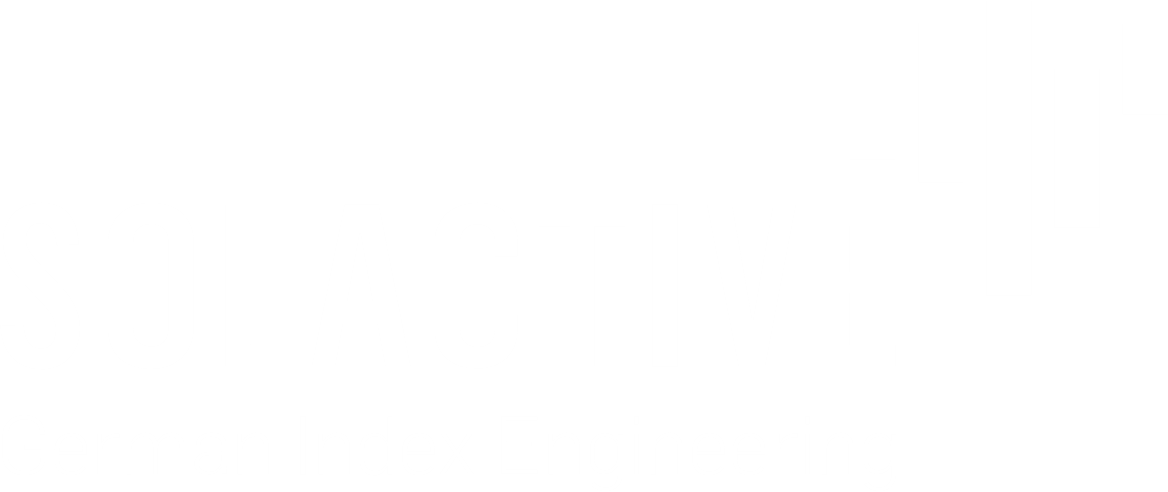 NameRICISINSolactive China Cloud Computing Index PR.SOLCCCPDE000SLA7232Solactive China Cloud Computing Index NTR.SOLCCCNDE000SLA7240Solactive China Cloud Computing Index TR.SOLCCCTDE000SLA7257Solactive China Biotech Index PR .SOLCBTPDE000SLA7265Solactive China Biotech Index NTR.SOLCBTNDE000SLA7273Solactive China Biotech Index TR.SOLCBTTDE000SLA7281Solactive China Clean Energy Index PR.SOLCCEIPDE000SLA9KC9Solactive China Clean Energy Index NTR.SOLCCEINDE000SLA9KD7Solactive China Clean Energy Index TR.SOLCCEITDE000SLA9KE5Solactive China Consumer Brand Index PR.SOLCCBIPDE000SLA9KF2Solactive China Consumer Brand Index NTR.SOLCCBINDE000SLA9KG0Solactive China Consumer Brand Index TR .SOLCCBITDE000SLA9KH8Solactive China Electric Vehicle Index PR.SOLCEVIPDE000SLA9J96Solactive China Electric Vehicle Index NTR.SOLCEVINDE000SLA9KA3Solactive China Electric Vehicle Index TR.SOLCEVITDE000SLA9KB1NameFunctionOrganizationEmailPhoneConfidentiality (Y/N)Should you have any additional questions regarding the consultative question in particular, please do not hesitate to contact us via above email address.